Отчет о  обзорной экскурсии по музею   для гостей деревни,  межрегиональный семинар на базе МКОУ «Нижне-Нарыкарская СОШ».В феврале месяце 2019 года, на базе нашей школы прошёл межрегиональный семинар.  Для участников семинара была проведена обзорная экскурсия по музею. Экскурсоводы: Лялина Екатерина ученица 6 класса и Попова Алиса ученица 5 класса рассказали гостям о «Предметах  быта и орудия труда северян деревни Нижние-Нарыкары и старожильческого пришлого населения».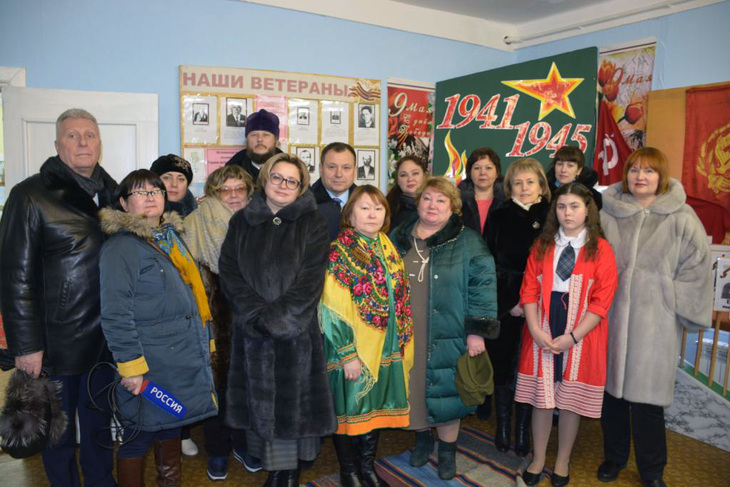 На экскурсии так же присутствовали сотрудники телевидение «Югория». Участники семинара  с удовольствием послушали, а также вспомнили свои истории из своей жизни. Свои  наилучшие пожелания музею участники оставили  в «Книге отзывов».